ЧЕРКАСЬКА ОБЛАСНА РАДАГОЛОВАР О З П О Р Я Д Ж Е Н Н Я11.08.2021                                                                                       № 304-рПро нагородження Почесноюграмотою Черкаської обласної радиВідповідно до статті 55 Закону України «Про місцеве самоврядування
в Україні», рішення обласної ради від 25.03.2016 № 4-32/VІІ «Про Почесну грамоту Черкаської обласної ради» (зі змінами):1. Нагородити Почесною грамотою Черкаської обласної ради:за заслуги в реалізації державної політики в галузі освіти, навчанні 
та вихованні підростаючого покоління та з нагоди 30-ї річниці незалежності України:2. Контроль за виконанням розпорядження покласти на управління юридичного забезпечення та роботи з персоналом виконавчого апарату обласної ради.Голова		А. ПІДГОРНИЙВДОВИЧЕНКОІрину Юріївну–вчителя початкових класів комунального опорного закладу «Бужанський навчально-виховний комплекс «Загальноосвітня школа 
І-ІІІ ступенів – дошкільний навчальний заклад» Бужанської сільської ради.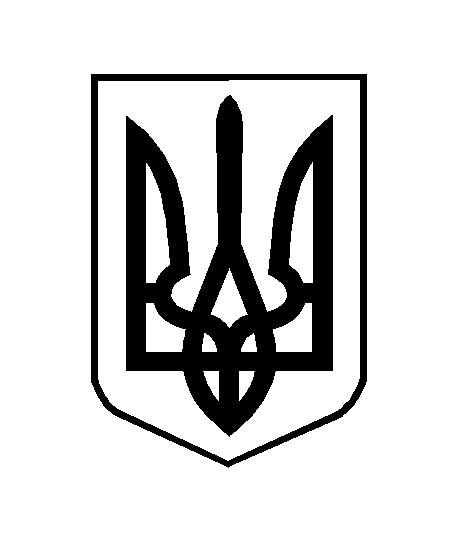 